Surat PernyataanOrisinalitas Artikel dan Izin PublikasiYang bertanda tangan di bawah ini :Nama				: MOCHAMAD FARDHIL PRISMAWANAlamat Email		: fardhil123@gmail.comAfiliasi/Institusi		: Politeknik Ilmu PemasyarakatanNomor Telepon/HP	: 083845844488Judul Naskah		: Pemberian Pembebasan Bersyarat bagi Narapidana Narkotika pada Lapas Kelas I MadiunMenyatakan bahwa : Penulis bertanggung jawab atas publikasi artikel terlampir.Penulis telah menyetujui artikel untuk diterbitkan sesuai format penulisan.Naskah belum pernah dipublikasikan pada penerbit/jurnal lain, dan selama dalam proses di Jurnal Justisia tidak akan saya cabut/dialihkan ke penerbit lain.Tempat,  tanggal
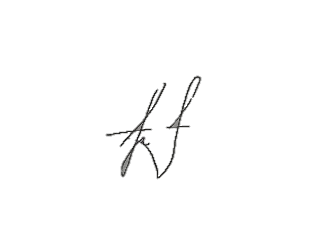 (Mochamad Fardhil P)